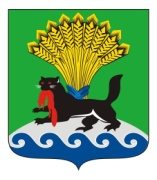 РОССИЙСКАЯ ФЕДЕРАЦИЯИРКУТСКАЯ ОБЛАСТЬИРКУТСКОЕ РАЙОННОЕ МУНИЦИПАЛЬНОЕ ОБРАЗОВАНИЕАДМИНИСТРАЦИЯРАСПОРЯЖЕНИЕот «_05_»____08____ 2021 г.					                    №__82__О назначении должностных лиц, имеющих право составлять протоколы об административных правонарушениях, ответственность за которые предусмотрена статьей 20.6.1 Кодекса Российской Федерации об административных правонарушениях, на территории Иркутского районного муниципального образованияВ соответствии с Кодексом Российской Федерации об административных правонарушениях, постановлением Правительства Российской Федерации от 02.04.2020  № 417 «Об утверждении Правил поведения, обязательных для исполнения гражданами и организациями, при введении режима повышенной готовности или чрезвычайной ситуации», распоряжением Правительства Российской Федерации от 12.04.2020 N 975-р «О перечне должностных лиц органов управления и сил единой государственной системы предупреждения и ликвидации чрезвычайных ситуаций, включая должностных лиц органов исполнительной власти субъектов Российской Федерации, имеющих право составлять протоколы об административных правонарушениях, предусмотренных статьей 20.6.1 Кодекса Российской Федерации об административных правонарушениях», Указом Губернатора Иркутской области от 12.10.2020 № 279-уг «О режиме функционирования повышенной готовности для территориальной подсистемы Иркутской области единой государственной системы предупреждения и ликвидации чрезвычайных ситуаций», руководствуясь    ст. 39,  45,  54  Устава  Иркутского  районного муниципального образования: 1. Назначить должностных лиц  МКУ «Служба ГО и ЧС ИРМО», имеющих право составлять протоколы об административных правонарушениях, ответственность за которые предусмотрена статьей 20.6.1 Кодекса Российской Федерации об административных правонарушениях, на территории Иркутского районного муниципального образования:1) Федотова Олега Валентиновича – директора;2) Огольцова Сергея Васильевича – заместителя директора;3) Сусоеву Валерию Алексеевну – заместителя директора - начальника отдела гражданской обороны;4) Удовиченко Татьяну Сергеевну – заместителя директора - начальника отдела чрезвычайных ситуаций.2. Директору МКУ «Служба ГО и ЧС ИРМО» во исполнение пункта 1 распоряжения обеспечить внесение соответствующих изменений в Устав МКУ «Служба ГО и ЧС ИРМО» и должностные инструкции сотрудников, указанных в пункте 1 распоряжения. 3. Опубликовать настоящее распоряжение в газете «Ангарские огни» и разместить в информационно-телекоммуникационной сети «Интернет» на сайте Иркутского районного муниципального образования http://www.irkraion.ru.4. Контроль за исполнением настоящего распоряжения возложить на первого заместителя Мэра.Исполняющий обязанности Мэра Иркутского района                                                                           И.В. ЖукЛИСТ СОГЛАСОВАНИЯк проекту распоряжения:«О назначении должностных лиц, имеющих право составлять протоколы об административных правонарушениях, ответственность за которые предусмотрена статьей 20.6.1 Кодекса Российской Федерации об административных правонарушениях, на территории Иркутского районного муниципального образования»ПОДГОТОВИЛ:ВИЗА СОГЛАСОВАНИЯ:СПИСОК РАССЫЛКИ:В дело – 1 экз. 				Дума Иркутского района – 1 экз. 	МКУ «Служба ГО и ЧС ИРМО» – 1 экз.Редакция «Ангарские огни» – 1 экз.		 Заместитель директора – начальник отдела ГО МКУ «Служба ГО и ЧС ИРМО»«___»_________20_______г.     подпись                                                                         В.А. СусоеваДиректор МКУ «Служба ГО и ЧС ИРМО» «___»_________20______гНачальник управления                  подписьО.В. ФедотовРуководитель аппарата - начальник организационно-контрольного управления «___»_________20_______г.Начальник правового управления«___»_________20_______г.                     подписьподписьС.В. БазиковаД.М. Остапенко